SLOVENŠČINA – 7. 5. 2020Pozdravljen/-a!Pred počitnicami si rešil preverjanje znanja in jaz sem ti že poslala povratno informacijo. Tvoja naloga je bila, da si do danes naredil/-a popravo z utemeljitvijo (v zvezek za jezik).Pri uri, ki jo imamo danes preko zoom-a, bomo naredili analizo.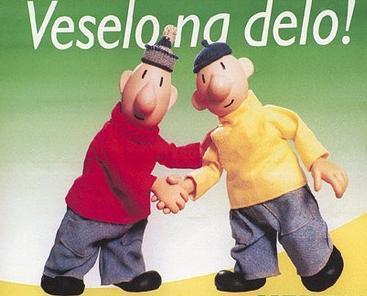 Učiteljica Martina